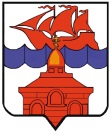 РОССИЙСКАЯ ФЕДЕРАЦИЯКРАСНОЯРСКИЙ КРАЙТАЙМЫРСКИЙ ДОЛГАНО-НЕНЕЦКИЙ МУНИЦИПАЛЬНЫЙ РАЙОНХАТАНГСКИЙ СЕЛЬСКИЙ СОВЕТ ДЕПУТАТОВРЕШЕНИЕ24 мая 2019 года                                                                                 		        № 143-РСО внесении дополнений в Решение Совета сельского поселения Хатанга от 26.03.2009 № 54-РС «О предоставлении оплачиваемого отпуска лицам, замещающим муниципальные должности сельского поселения Хатанга на постоянной основе»	В целях урегулирования прав лиц, замещающих муниципальные должности сельского поселения Хатанга на постоянной основе, на отдых, в соответствии со ст. 5 Закона Красноярского края от 26.06.2008 № 6-1832 «О гарантиях осуществления полномочий депутата, члена выборного органа местного самоуправления, выборного должностного лица местного самоуправления в Красноярском крае», руководствуясь п.п.2 частью 2 статьи 321 Устава сельского поселения Хатанга, Хатангский сельский Совет депутатовРЕШИЛ:1. В Решение Совета сельского поселения Хатанга от 26.03.2009 № 54-РС                               «О предоставлении оплачиваемого отпуска лицам, замещающим муниципальные должности сельского поселения Хатанга на постоянной основе» (в редакции Решений Хатангского сельского Совета депутатов от 22.12.2010 № 147-РС) далее по тексту - Решение, внести следующие дополнения:1.1. Пункт первый Решения дополнить подпунктом 1.1. следующего содержания:« 1.1. Лицо, замещающее муниципальную должность на постоянной основе, имеет право на замену денежной компенсацией части ежегодного оплачиваемого отпуска, превышающей установленную минимальную продолжительность ежегодного оплачиваемого отпуска, или любого количества дней из этой части.При прекращении полномочий (в том числе досрочно) лицо, замещающее муниципальную должность на постоянной основе, имеет право на получение денежной компенсации за все неиспользованные отпуска.».	2. Опубликовать (обнародовать) настоящее решение в периодическом печатном издании органов местного самоуправления сельского поселения Хатанга «Информационный бюллетень».3. Разместить настоящее решение в сети Интернет на официальном сайте органов местного самоуправления сельского поселения Хатанга www.hatanga24.ru.4. Настоящее решение вступает в силу в день, следующего за днем его официального опубликования (обнародования). Председатель   Хатангскогосельского Совета депутатов                            М. Ю. Чарду           И. о. Главы сельского поселения            Хатанга                                                 А. И. Бетту